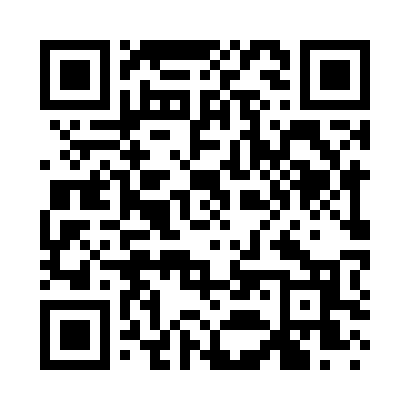 Prayer times for Lower Gilmanton, New Hampshire, USAMon 1 Jul 2024 - Wed 31 Jul 2024High Latitude Method: Angle Based RulePrayer Calculation Method: Islamic Society of North AmericaAsar Calculation Method: ShafiPrayer times provided by https://www.salahtimes.comDateDayFajrSunriseDhuhrAsrMaghribIsha1Mon3:215:0912:494:558:3010:182Tue3:225:1012:504:558:2910:173Wed3:235:1012:504:558:2910:174Thu3:245:1112:504:558:2910:165Fri3:245:1112:504:558:2910:156Sat3:255:1212:504:558:2810:157Sun3:275:1312:504:558:2810:148Mon3:285:1412:514:558:2710:139Tue3:295:1412:514:558:2710:1210Wed3:305:1512:514:558:2610:1111Thu3:315:1612:514:558:2610:1012Fri3:325:1712:514:558:2510:1013Sat3:335:1712:514:558:2510:0814Sun3:355:1812:514:558:2410:0715Mon3:365:1912:514:558:2310:0616Tue3:375:2012:524:558:2310:0517Wed3:395:2112:524:558:2210:0418Thu3:405:2212:524:548:2110:0319Fri3:425:2312:524:548:2010:0120Sat3:435:2412:524:548:2010:0021Sun3:445:2512:524:548:199:5922Mon3:465:2612:524:548:189:5723Tue3:475:2712:524:538:179:5624Wed3:495:2812:524:538:169:5425Thu3:505:2912:524:538:159:5326Fri3:525:3012:524:528:149:5127Sat3:535:3112:524:528:139:5028Sun3:555:3212:524:528:129:4829Mon3:565:3312:524:518:109:4730Tue3:585:3412:524:518:099:4531Wed3:595:3512:524:508:089:43